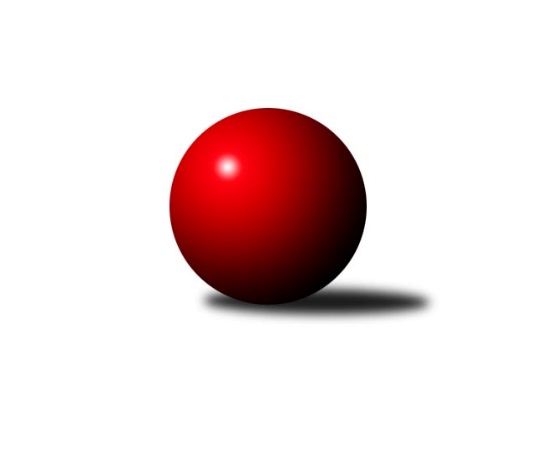 Č.2Ročník 2020/2021	13.6.2024 1.KLD A 2020/2021Statistika 2. kolaTabulka družstev:		družstvo	záp	výh	rem	proh	skore	sety	průměr	body	plné	dorážka	chyby	1.	Kuželky Holýšov	2	2	0	0	4 : 0 	(19.0 : 5.0)	1628	4	1096	532	17	2.	Kuželky Aš	2	2	0	0	4 : 0 	(6.0 : 2.0)	1552	4	1070	482	27.5	3.	TJ Sokol Duchcov	2	1	0	1	2 : 2 	(15.0 : 9.0)	1590	2	1080	511	24.5	4.	TJ Jiskra Hazlov	2	1	0	1	2 : 2 	(2.0 : 6.0)	1583	2	1083	500	29	5.	TJ Slavoj Plzeň	2	1	0	1	2 : 2 	(12.5 : 19.5)	1531	2	1044	487	27	6.	TJ Teplice Letná	2	1	0	1	2 : 2 	(11.0 : 9.0)	1487	2	1041	446	29	7.	SK Žižkov Praha	2	0	0	2	0 : 4 	(9.5 : 10.5)	1528	0	1071	457	37	8.	TJ VTŽ Chomutov	2	0	0	2	0 : 4 	(9.0 : 23.0)	1415	0	1008	407	35.5Tabulka doma:		družstvo	záp	výh	rem	proh	skore	sety	průměr	body	maximum	minimum	1.	Kuželky Holýšov	1	1	0	0	2 : 0 	(6.0 : 2.0)	1704	2	1704	1704	2.	TJ Teplice Letná	1	1	0	0	2 : 0 	(10.0 : 6.0)	1537	2	1537	1537	3.	Kuželky Aš	1	1	0	0	2 : 0 	(3.0 : 1.0)	1510	2	1510	1510	4.	TJ Sokol Duchcov	0	0	0	0	0 : 0 	(0.0 : 0.0)	0	0	0	0	5.	TJ Jiskra Hazlov	1	0	0	1	0 : 2 	(1.0 : 3.0)	1589	0	1589	1589	6.	TJ Slavoj Plzeň	1	0	0	1	0 : 2 	(3.0 : 13.0)	1455	0	1455	1455	7.	TJ VTŽ Chomutov	1	0	0	1	0 : 2 	(3.0 : 13.0)	1396	0	1396	1396	8.	SK Žižkov Praha	2	0	0	2	0 : 4 	(9.5 : 10.5)	1528	0	1563	1492Tabulka venku:		družstvo	záp	výh	rem	proh	skore	sety	průměr	body	maximum	minimum	1.	TJ Slavoj Plzeň	1	1	0	0	2 : 0 	(9.5 : 6.5)	1607	2	1607	1607	2.	Kuželky Aš	1	1	0	0	2 : 0 	(3.0 : 1.0)	1593	2	1593	1593	3.	TJ Jiskra Hazlov	1	1	0	0	2 : 0 	(1.0 : 3.0)	1576	2	1576	1576	4.	Kuželky Holýšov	1	1	0	0	2 : 0 	(13.0 : 3.0)	1551	2	1551	1551	5.	TJ Sokol Duchcov	2	1	0	1	2 : 2 	(15.0 : 9.0)	1590	2	1646	1534	6.	SK Žižkov Praha	0	0	0	0	0 : 0 	(0.0 : 0.0)	0	0	0	0	7.	TJ Teplice Letná	1	0	0	1	0 : 2 	(1.0 : 3.0)	1436	0	1436	1436	8.	TJ VTŽ Chomutov	1	0	0	1	0 : 2 	(6.0 : 10.0)	1433	0	1433	1433Tabulka podzimní části:		družstvo	záp	výh	rem	proh	skore	sety	průměr	body	doma	venku	1.	Kuželky Holýšov	2	2	0	0	4 : 0 	(19.0 : 5.0)	1628	4 	1 	0 	0 	1 	0 	0	2.	Kuželky Aš	2	2	0	0	4 : 0 	(6.0 : 2.0)	1552	4 	1 	0 	0 	1 	0 	0	3.	TJ Sokol Duchcov	2	1	0	1	2 : 2 	(15.0 : 9.0)	1590	2 	0 	0 	0 	1 	0 	1	4.	TJ Jiskra Hazlov	2	1	0	1	2 : 2 	(2.0 : 6.0)	1583	2 	0 	0 	1 	1 	0 	0	5.	TJ Slavoj Plzeň	2	1	0	1	2 : 2 	(12.5 : 19.5)	1531	2 	0 	0 	1 	1 	0 	0	6.	TJ Teplice Letná	2	1	0	1	2 : 2 	(11.0 : 9.0)	1487	2 	1 	0 	0 	0 	0 	1	7.	SK Žižkov Praha	2	0	0	2	0 : 4 	(9.5 : 10.5)	1528	0 	0 	0 	2 	0 	0 	0	8.	TJ VTŽ Chomutov	2	0	0	2	0 : 4 	(9.0 : 23.0)	1415	0 	0 	0 	1 	0 	0 	1Tabulka jarní části:		družstvo	záp	výh	rem	proh	skore	sety	průměr	body	doma	venku	1.	Kuželky Aš	0	0	0	0	0 : 0 	(0.0 : 0.0)	0	0 	0 	0 	0 	0 	0 	0 	2.	TJ Teplice Letná	0	0	0	0	0 : 0 	(0.0 : 0.0)	0	0 	0 	0 	0 	0 	0 	0 	3.	TJ Jiskra Hazlov	0	0	0	0	0 : 0 	(0.0 : 0.0)	0	0 	0 	0 	0 	0 	0 	0 	4.	TJ VTŽ Chomutov	0	0	0	0	0 : 0 	(0.0 : 0.0)	0	0 	0 	0 	0 	0 	0 	0 	5.	TJ Slavoj Plzeň	0	0	0	0	0 : 0 	(0.0 : 0.0)	0	0 	0 	0 	0 	0 	0 	0 	6.	SK Žižkov Praha	0	0	0	0	0 : 0 	(0.0 : 0.0)	0	0 	0 	0 	0 	0 	0 	0 	7.	Kuželky Holýšov	0	0	0	0	0 : 0 	(0.0 : 0.0)	0	0 	0 	0 	0 	0 	0 	0 	8.	TJ Sokol Duchcov	0	0	0	0	0 : 0 	(0.0 : 0.0)	0	0 	0 	0 	0 	0 	0 	0 Zisk bodů pro družstvo:		jméno hráče	družstvo	body	zápasy	v %	dílčí body	sety	v %	1.	Martin Šlajer 	Kuželky Holýšov 	4	/	2	(100%)		/		(%)	2.	Vít Veselý 	Kuželky Aš 	4	/	2	(100%)		/		(%)	3.	Jakub Kovářík 	TJ Slavoj Plzeň 	4	/	2	(100%)		/		(%)	4.	Radek Kutil 	Kuželky Holýšov 	4	/	2	(100%)		/		(%)	5.	David Horák 	TJ Sokol Duchcov 	4	/	2	(100%)		/		(%)	6.	Tomáš Herman 	SK Žižkov Praha 	4	/	2	(100%)		/		(%)	7.	Milan Fanta 	TJ Jiskra Hazlov  	4	/	2	(100%)		/		(%)	8.	František Mazák nejml.	Kuželky Aš 	4	/	2	(100%)		/		(%)	9.	Matěj Chlubna 	Kuželky Holýšov 	3	/	2	(75%)		/		(%)	10.	Ivana Zrůstková 	TJ Slavoj Plzeň 	2	/	1	(100%)		/		(%)	11.	Radek Duhai 	Kuželky Aš 	2	/	1	(100%)		/		(%)	12.	Michal Horňák 	TJ Teplice Letná 	2	/	2	(50%)		/		(%)	13.	Alice Tauerová 	TJ Sokol Duchcov 	2	/	2	(50%)		/		(%)	14.	Kateřina Holubová 	TJ Sokol Duchcov 	2	/	2	(50%)		/		(%)	15.	Tadeáš Zeman 	TJ VTŽ Chomutov 	2	/	2	(50%)		/		(%)	16.	Vojtěch Filip 	TJ Teplice Letná 	2	/	2	(50%)		/		(%)	17.	Tomáš Benda 	Kuželky Holýšov 	2	/	2	(50%)		/		(%)	18.	Jakub Vojáček 	SK Žižkov Praha 	2	/	2	(50%)		/		(%)	19.	Michal Drugda 	TJ Slavoj Plzeň 	2	/	2	(50%)		/		(%)	20.	Ondřej Šimsa 	TJ Teplice Letná 	2	/	2	(50%)		/		(%)	21.	Adam Vaněček 	SK Žižkov Praha 	2	/	2	(50%)		/		(%)	22.	Filip Střeska 	TJ Jiskra Hazlov  	2	/	2	(50%)		/		(%)	23.	Dominik Kopčík 	Kuželky Aš 	2	/	2	(50%)		/		(%)	24.	Nela Šuterová 	TJ Sokol Duchcov 	1	/	2	(25%)		/		(%)	25.	Kryštof Turek 	TJ VTŽ Chomutov 	0	/	1	(0%)		/		(%)	26.	Martin Lukeš 	TJ Teplice Letná 	0	/	1	(0%)		/		(%)	27.	Markéta Kopčíková 	Kuželky Aš 	0	/	1	(0%)		/		(%)	28.	Leona Radová 	TJ VTŽ Chomutov 	0	/	2	(0%)		/		(%)	29.	Pavel Rákos 	SK Žižkov Praha 	0	/	2	(0%)		/		(%)	30.	Václav Hlaváč ml.	TJ Jiskra Hazlov  	0	/	2	(0%)		/		(%)	31.	Monika Radová 	TJ VTŽ Chomutov 	0	/	2	(0%)		/		(%)	32.	Jáchym Kaas 	TJ Slavoj Plzeň 	0	/	2	(0%)		/		(%)	33.	Dominik Wittwar 	TJ Jiskra Hazlov  	0	/	2	(0%)		/		(%)Průměry na kuželnách:		kuželna	průměr	plné	dorážka	chyby	výkon na hráče	1.	Kuželky Holýšov, 1-2	1675	1112	563	17.5	(418.8)	2.	Hazlov, 1-4	1591	1085	506	24.0	(397.8)	3.	SK Žižkov Praha, 1-4	1559	1075	484	31.0	(389.9)	4.	TJ Slavoj Plzeň, 1-4	1494	1040	454	33.0	(373.6)	5.	TJ Teplice Letná, 1-4	1485	1038	446	30.5	(371.3)	6.	TJ VTŽ Chomutov, 1-2	1473	1030	443	23.0	(368.4)	7.	Kuželky Aš, 1-4	1473	1036	436	36.5	(368.3)Nejlepší výkony na kuželnách:Kuželky Holýšov, 1-2Kuželky Holýšov	1704	1. kolo	Martin Šlajer 	Kuželky Holýšov	606	1. koloTJ Sokol Duchcov	1646	1. kolo	Matěj Chlubna 	Kuželky Holýšov	577	1. kolo		. kolo	Nela Šuterová 	TJ Sokol Duchcov	577	1. kolo		. kolo	David Horák 	TJ Sokol Duchcov	551	1. kolo		. kolo	Radek Kutil 	Kuželky Holýšov	521	1. kolo		. kolo	Alice Tauerová 	TJ Sokol Duchcov	518	1. kolo		. kolo	Tomáš Benda 	Kuželky Holýšov	517	1. kolo		. kolo	Kateřina Holubová 	TJ Sokol Duchcov	493	1. koloHazlov, 1-4Kuželky Aš	1593	1. kolo	Milan Fanta 	TJ Jiskra Hazlov 	573	1. koloTJ Jiskra Hazlov 	1589	1. kolo	Vít Veselý 	Kuželky Aš	549	1. kolo		. kolo	František Mazák nejml.	Kuželky Aš	542	1. kolo		. kolo	Filip Střeska 	TJ Jiskra Hazlov 	514	1. kolo		. kolo	Markéta Kopčíková 	Kuželky Aš	502	1. kolo		. kolo	Dominik Wittwar 	TJ Jiskra Hazlov 	502	1. kolo		. kolo	Václav Hlaváč ml.	TJ Jiskra Hazlov 	477	1. kolo		. kolo	Dominik Kopčík 	Kuželky Aš	465	1. koloSK Žižkov Praha, 1-4TJ Slavoj Plzeň	1607	1. kolo	Jakub Kovářík 	TJ Slavoj Plzeň	563	1. koloTJ Jiskra Hazlov 	1576	2. kolo	Ivana Zrůstková 	TJ Slavoj Plzeň	562	1. koloSK Žižkov Praha	1563	2. kolo	Milan Fanta 	TJ Jiskra Hazlov 	562	2. koloSK Žižkov Praha	1492	1. kolo	Tomáš Herman 	SK Žižkov Praha	537	2. kolo		. kolo	Adam Vaněček 	SK Žižkov Praha	527	2. kolo		. kolo	Adam Vaněček 	SK Žižkov Praha	521	1. kolo		. kolo	Dominik Wittwar 	TJ Jiskra Hazlov 	520	2. kolo		. kolo	Pavel Rákos 	SK Žižkov Praha	499	2. kolo		. kolo	Jakub Vojáček 	SK Žižkov Praha	496	2. kolo		. kolo	Filip Střeska 	TJ Jiskra Hazlov 	494	2. koloTJ Slavoj Plzeň, 1-4TJ Sokol Duchcov	1534	2. kolo	David Horák 	TJ Sokol Duchcov	555	2. koloTJ Slavoj Plzeň	1455	2. kolo	Jakub Kovářík 	TJ Slavoj Plzeň	519	2. kolo		. kolo	Alice Tauerová 	TJ Sokol Duchcov	494	2. kolo		. kolo	Kateřina Holubová 	TJ Sokol Duchcov	485	2. kolo		. kolo	Nela Šuterová 	TJ Sokol Duchcov	483	2. kolo		. kolo	Jáchym Kaas 	TJ Slavoj Plzeň	478	2. kolo		. kolo	Michal Drugda 	TJ Slavoj Plzeň	458	2. koloTJ Teplice Letná, 1-4TJ Teplice Letná	1537	1. kolo	Ondřej Šimsa 	TJ Teplice Letná	536	1. koloTJ VTŽ Chomutov	1433	1. kolo	Vojtěch Filip 	TJ Teplice Letná	522	1. kolo		. kolo	Leona Radová 	TJ VTŽ Chomutov	489	1. kolo		. kolo	Monika Radová 	TJ VTŽ Chomutov	488	1. kolo		. kolo	Michal Horňák 	TJ Teplice Letná	479	1. kolo		. kolo	Tadeáš Zeman 	TJ VTŽ Chomutov	456	1. kolo		. kolo	Martin Lukeš 	TJ Teplice Letná	428	1. koloTJ VTŽ Chomutov, 1-2Kuželky Holýšov	1551	2. kolo	Tomáš Benda 	Kuželky Holýšov	520	2. koloTJ VTŽ Chomutov	1396	2. kolo	Matěj Chlubna 	Kuželky Holýšov	520	2. kolo		. kolo	Martin Šlajer 	Kuželky Holýšov	511	2. kolo		. kolo	Radek Kutil 	Kuželky Holýšov	491	2. kolo		. kolo	Kryštof Turek 	TJ VTŽ Chomutov	470	2. kolo		. kolo	Tadeáš Zeman 	TJ VTŽ Chomutov	463	2. kolo		. kolo	Monika Radová 	TJ VTŽ Chomutov	463	2. kolo		. kolo	Leona Radová 	TJ VTŽ Chomutov	452	2. koloKuželky Aš, 1-4Kuželky Aš	1510	2. kolo	František Mazák nejml.	Kuželky Aš	522	2. koloTJ Teplice Letná	1436	2. kolo	Vojtěch Filip 	TJ Teplice Letná	510	2. kolo		. kolo	Vít Veselý 	Kuželky Aš	502	2. kolo		. kolo	Dominik Kopčík 	Kuželky Aš	486	2. kolo		. kolo	Michal Horňák 	TJ Teplice Letná	473	2. kolo		. kolo	Ondřej Šimsa 	TJ Teplice Letná	453	2. kolo		. kolo	Radek Duhai 	Kuželky Aš	446	2. koloČetnost výsledků:	2.0 : 0.0	3x	0.0 : 2.0	5x